ReferencesABS 2018, ‘Estimates of Aboriginal and Torres Strait Islander Australians, June 2016’, https://www.abs.gov.au/ausstats/abs@.nsf/mf/3238.0.55.001, accessed 26.02.2020.Asmar, C, Page, S & Radloff, A 2011, Dispelling myths: Indigenous students’ engagement with university, AUSSE research Briefings, vol. 10, no. 1, pp. 1-15. ATO 2019, Taxation Determination, TD 2019/11, https://www.ato.gov.au/law/view/pdf/pbr/td2019-011.pdfBarney, K 2013, ‘‘Taking your mob with you’: Giving voice to the experiences of Indigenous Australian postgraduate students’, Higher Education Research & Development, 32, pp. 515-528.Behrendt, L, Larkin, S, Griew, R, & Kelly, P 2012, Review of higher education access and outcomes for Aboriginal and Torres Strait Islander people: Final report, Department of Education and Training, Canberra.Coalition of Peaks & COAG 2020, National Agreement on Closing the Gap. Australian Government.Commonwealth of Australia, Department of the Prime Minister and Cabinet (PM&C) 2018a, Mixed-Mode Away from Base Operational Protocol 2018, document supplied by NIAA. Commonwealth of Australia, Department of the Prime Minister and Cabinet (PM&C) 2018b, Closing the Gap Prime Minister’s Report 2018, Canberra.Commonwealth of Australia, Department of the Prime Minister and Cabinet 2020, Closing the Gap Report 2020.Commonwealth of Australia, Department of Social Services (DSS) 2019, ABSTUDY Policy Manual, https://guides.dss.gov.au/sites/default/files/files/July%202019%20ABSTUDY.pdfDavidson, J 2005, Evaluation Methodology Basics: The Nuts and Bolts of Sound Evaluation, Sage Publications, Thousand Oaks.Davies, R 2018, ‘Representing Theories of Change: A Technical Challenge with Evaluation Consequences’, CEDIL Inception Paper 15, Centre of Excellence for Development Impact and Learning, London.Department of Education Skills and Employment 2020, ‘Higher Education Statistics’, accessed on August 24 2020, https://www.education.gov.au/higher-education-statisticsFunnell, S & Rogers, P 2011, Purposeful program theory: effective use of theories of change and logic models, Jossey-Bass/Wiley, San Francisco.Gore, J, Patfield, S, Fray, L, Holmes, K, Gruppetta, M, Lloyd, A, Smith, M & Heath, T 2017, ‘The participation of Australian Indigenous students in higher education: a scoping review of empirical research, 2000–2016’, The Australian Educational Researcher, 44(3), pp.323-355.Grealy, C, Milward, K, Bagot, C & Sakis, P 2019, Away from Base Literature Review, prepared for the National Indigenous Australians Agency, Urbis.Hall, L 2015, ‘What are the key ingredients for an effective and successful tertiary enabling program for Aboriginal and Torres Strait Islander students? An evaluation of the evolution of one program’, Australian Journal of Adult Learning, vol. 55, no. 2, pp. 245-266. James, R & Devlin, M 2006, Improving Indigenous outcomes and enhancing Indigenous culture and knowledge in Australian higher education, report by the Indigenous Higher Education Advisory Council to the Minister for Education, Science and Training, Department of Education, Science and Training, Canberra. Karmel, T 2019, Certificates I and II in post-school VET: some preliminary work, Mackenzie Research Institute, Holmesglen, VIC. Kelly, H, Robinson, A, Drysdale, M, Chesters, J, Faulkner, S, Ellender, I & Turnbull, L 2009, ‘‘It’s not about me, it’s about the community’: Culturally relevant health career promotion for Indigenous students in Australia’, The Australian Journal of Indigenous Education, vol.38, pp.19–26.Kinnane, S, Wilks, J, Wilson, K, Hughes, T, & Thomas, S 2014, ‘Can’t be what you can’t see’: The transition of Aboriginal and Torres Strait Islander students to higher education, Final Report, University of Notre Dame.Lowe, K, Harrison, N, Burgess, C & Vass G 2019, A systematic review of recent research on the importance of cultural programs in schools, school and community engagement and school leadership in Aboriginal and Torres Strait Islander education, Social Ventures Australia. Patton, W, Lee Hong, A, Lampert, J, Burnett, B and Anderson, J 2012, Report into Retention and Graduation of Aboriginal and Torres Strait Islander Students Enrolled in Initial Teacher Education: more Aboriginal and Torres Strait Islander Teacher Initiative, University of South Australia. https://eprints.qut.edu.au/57901/1/MATSITI-ACDE-2012-Report.pdfSNAICC 2020, ‘What is Sorry Business?’, supportingcarers.snaicc.org.au/connecting-to-culture/sorry-business/Services Australia, Notes for ABSTUDY Submission for away from base activity funding (SY034.2009), https://www.servicesaustralia.gov.au/individuals/forms/sy034#:~:text=Centrelink-,ABSTUDY%20Submission%20for%20away%20from%20base%20activity%20funding%20form%20(SY034,a%20short%20period%20of%20time.&text=Activities%20can%20include%20testing%20and,schools%2C%20field%20trips%20and%20placements.Weiss, C 1995, ‘Nothing as practical as good theory: exploring theory-based evaluation for comprehensive community initiatives for children and families’, New Approaches to Evaluating Community Initiatives, Aspen Institute, Washington D.C., pp. 65-92. West, R, Foster, K, Stewart, L., & Usher, K 2016, ‘Creating walking tracks to success: A narrative analysis of Australian Aboriginal and Torres Strait Islander nursing students’ stories of success’ Collegian, vol. 23, no.4, pp. 349–354.Wilks, J, Wilson, K, Kinnane, S 2017, ‘Promoting Engagement and Success at University Through Strengthening the Online Learning Experiences of Indigenous Students Living and Studying in Remote Communities’ in J. Frawley, S. Larkin and J. Smith, eds, Indigenous Pathways, Transitions and Participation in Higher Education, Springer, Singapore.Yunkaporta, T 2009, Aboriginal pedagogies at the cultural interface, PhD thesis, James Cook university. https://researchonline.jcu.edu.au/10974/Services Australia Operational Blueprint referencesApproved courses of study for ABSTUDY, ABSTUDY Pensioner Education Supplement (PES) and Assistance for Isolated Children (AIC) 010-07010200 http://operational.humanservices.gov.au/public/Pages/students-and-trainees/010-07010200-01.htmlDetermining approval of mainstream or Indigenous courses for ABSTUDY 010-02080010 http://operational.humanservices.gov.au/public/Pages/students-and-trainees/010-02080010-03.htmlAway from Base assistance for ABSTUDY 010-02070000 http://operational.humanservices.gov.au/public/Pages/students-and-trainees/010-02070000-01.htmlFares Allowance (FAA) for ABSTUDY 010-02100000http://operational.humanservices.gov.au/public/Pages/students-and-trainees/010-02100000-01.htmlCompleting the ABSTUDY Fares Allowance Claim (SY032) 010-02100010http://operational.humanservices.gov.au/public/Pages/students-and-trainees/010-02100010-01.htmlFares Allowance (FAA) authorised in advance of travel for ABSTUDY 010-02100040http://operational.humanservices.gov.au/public/Pages/students-and-trainees/010-02100040-01.htmlApproval of ABSTUDY Away from Base assistance 010-02070050http://operational.humanservices.gov.au/public/Pages/students-and-trainees/010-02070050-05.htmlAppendix A: Research instrumentsThere are three sets of interview questions and two surveys:Student interview questions Stakeholder (education provider) interview questions Government department interview questionsStudent survey Education provider survey AFB student semi-structured interview guideThe purpose of the questions below is to provide a guide for discussion. The questions will not necessarily be asked verbatim. The interviewer is to use their cultural sensitivity and skills to ensure the interview style is appropriate for each participant.Background of studentWhat course are you enrolled in and at which education provider? What stage of your course are you at (e.g. first residential block, 3rd year of bachelor degree)?What community do you currently live in?Have you heard of Away From Base?Student experience of AFBWhat’s it like coming here to study-residential blocks. What do you like/dislike?TravelAccommodationPeersStudent supportOnline learningDo you have your own room or do you need to share with someone? How do you feel about sharing a room?How do you get here? Who organises your travel and accommodation and food?What happens when you have to change your travel and accommodation plans? How do you do this?Do you ever pay for travel/fuel? How long does it take to get your money back if you pay for things?Accessing support How did you find out that you can get support to study away from your community? What was it like applying for Abstudy (and Away from Base)?Did anyone help you?Why did you choose this course and this education provider?What was it like applying and enrolling for the course?What happens if you need English language and computer support?Cultural appropriateness:To what extent is the travel and accommodation and meals, and your education provider, culturally appropriate?Do you feel that your culture is respected by teachers and other staff at [name of provider?]Do you have any Aboriginal and Torres Strait Islander teachers?Do you feel that the [name of provider] is culturally appropriate in the way that it deals with Aboriginal and Torres Strait Islander students? If yes, how, if no, how could they be better?Do you have someone here that you trust that you can talk to or ask for help? Is this person a student or staff member?Mentors/support peopleSpeaking LanguagePeer support/feeling of communityFeeling safe/supportedWhat happens when Sorry Business and other cultural obligations affect your study? If you need to take a break, is the provider able to support you through that time?Do you feel like your course gives you the opportunity to use skills and strengths that you already have? Does your course recognise your strengths and knowledge as an Aboriginal and Torres Strait Islander?Barriers and needsCan you tell me about some of the things that might make it hard for you to get here and to complete your studies?What does your education provider do to help? How could it help more?What would happen if you couldn’t get support to come and stay here, what would be different? Would you be able to do your course?What would happen if you had to do your course online or via distance education or in your community- would you be able to complete it?Have you done a reverse block in your community? What was that like?OutcomesWhat have been the benefits of participating in this program for you? Have there been any disadvantages?Is there anything else you’d like to tell us about your experience of traveling from your community to attend courses hereAFB stakeholder semi-structured interview guideThe purpose of the questions below is to provide a guide for discussion. The questions will not necessarily be asked verbatim. The interviewer is to use their cultural sensitivity and skills to ensure the interview style is appropriate for each participant. Not all questions will be relevant to all stakeholders. Background of intervieweeWhat is your role and how long have you involved in the AFB program? Do you identify as Aboriginal or Torres Strait Islander?Who funds your Away from Base activities Services Australia or NIAA?Delivery of model Can you explain to us how you organise travel5. 	Can you explain to us how you organise accommodationHow do students feel about their privacy, in terms of sharing rooms, travelling etc.?Can you explain to us about how you organise mealsHow do you communicate with students about travel and accommodation etc?How do students get in touch with you if they need information/supportDo students do coursework components (online/workbook etc) via distance in their communities?If so, how does this work?Administration of model How clear are the guidelines around delivering AFB?What documents provide guidelines about how to deliver it?How do you communicate with Services Australia/NIAA?To what extent are there clear processes for communicating with NIAA/DHS?What are the reporting/acquittal requirements?What reports do you provide and when?Is the data useful to you in any way?Have you negotiated performance indicators and targets for them which you report against? What happens if you have to seek reimbursement? How long does it take? Are there any other challenges that you haven’t mentioned delivering AFB?What aspects of the model work well?Cultural appropriateness Besides what you have already told us… How culturally appropriate/accessible/flexible is the administration of Away From Base by the department around the needs of Aboriginal students?How culturally appropriate/accessible/flexible is your delivery of Away from Base activities around the needs of Aboriginal students?What makes it so?Do you receive cultural awareness/competence training?Do you have Aboriginal and Torres Strait Islander staff on your team, or do you liaise with other Aboriginal and Torres Strait Islander staff at the organisation?Where do students go if they need support or guidance? Do students have mentors?What allowances does the program make for cultural obligations such as Sorry Business?Does your organisation have a definition of cultural appropriateness/cultural safety?Are there channels students can use to give feedback about their courses?Do you find that students have existing skills and experiences that they bring to their courses?In what ways could the delivery of AFB be made more culturally appropriate for students at this organisation?Student experience Do students know they are getting Away from Base funding?How do students go about applying for Abstudy- how easy/hard is this process?How do students find out about the Away from Base courses you are delivering?How easy is it for students to change travel and accommodation plans when needed?What happens when students need to be reimbursed? How long does it take?Barriers to students accessing and completing tertiary educationIn addition to those barriers you have already mentioned, can you think of any other barriers that your Away from Base students face in terms of accessing and completing courses?NIAA data seems to show that the number of students from very remote and remote locations has been decreasing over the last five years. Is this something you have noticed in your enrolments and if so, why do you think that is?Are there students attending mixed-mode courses here that are not receiving AFB support? Why do you think they are not receiving AFB supports?What other supports are available for students wanting to access tertiary education away from their community?Are there students who aren’t eligible for Away from Base who should be?OutcomesWhat are the benefits for students from attending Away from Base courses?What are the disadvantages for students?The future of AFBWhat does a good AFB model look like?Improvements?Are you aware these are two models for AFB?Would you prefer to be organising travel for student yourselves rather than using QBT?Would capped funding at $6500 be enough to cover the costs per student?Is there anything else you’d like to tell us about AFB?AFB government department semi-structured interview guideThe purpose of the questions below is to provide a guide for discussion. The questions will not necessarily be asked verbatim. The interviewer is to use their cultural sensitivity and skills to ensure the interview style is appropriate for each participant. Not all questions will be relevant to all stakeholders. Background of intervieweeWhat is your role? Do you identify as Aboriginal or Torres Strait Islander?In what way do you engage in AFB and for how long have you been involved?Delivery of model Can you explain how AFB works under your model?What are the processes involved?Which stakeholders are responsible for the delivery of which aspects? Points to be clarified:For NIAA and Services Australia: Delays and confusion with getting Abstudy approvals—no notification to providers about status of studentsWhat does mixed-mode actually look like? Do students need to complete course activities in their communities?For Services Australia:ABSTUDY course approvalLength of time between provider submitting travel applications and receiving travel itineraries—often too late to notify students in remote communitiesCan services directly contact QBT? If not why not? They are telling us that they can’tHow do individual students apply for reimbursement? For NIAA: what does ‘ABSTUDY approved’ mean for the purposes of NIAA AFB? If you only know number of students how do you know they’re approved?how do you allocate funding if a provider wants more than is covered by the previous year’s completions?Administration of model To what extent do you feel that the agreement between NIAA/Services Australia and providers to deliver AFB is clear and transparent?What are the documents which provide guidance to providers about AFB delivery and how funding can be allocated?To what extent are there clear processes for communicating with providers?Do providers have a funding agreement manager or someone from the Dept they can talk to specifically about the program?Services Australia funded service providers used to have a direct contact with a person in the AFB team in WA (and also SA) and now have generic email/inbox/telephone which seems to be based in the Eastern states. When did the centralised info/communication line come into play and why?To what extent are the reporting requirements and acquittal processes clear? E.g are there KPIs and and targets for them which providers report against? What reports and data are provided and when?To what extent is the process for reimbursements to education providers/individuals clear/efficient?What are the challenges for the Department/Agency in administering AFB?What’s working and what’s not working well about the model?Cultural appropriateness To what extent do you feel that the AFB program is culturally appropriate/accessible/flexible around the needs of Aboriginal students?What is it about the model and its administration that makes AFB culturally appropriate/safe/or not culturally appropriate/safe?Do you receive cultural awareness/competence training?Do you have Aboriginal and Torres Strait Islander staff on your team, or do you liaise with other Aboriginal and Torres Strait Islander staff??What allowances does the program make for cultural obligations such as Sorry Business?Does your Department have a definition of cultural appropriateness/cultural safety?In what ways could the administration and delivery of AFB be made more culturally appropriate for education providers and students? Student experienceDo you collect any data about the education provider or student experience of AFB?How do students find out about AFB?How do students access the support available under the model? What is that like for them?To what extent do you think students understand the support that is available under the model, and its eligibility requirements?How easy is it for students to change travel and accommodation plans when needed?To what extent are students reimbursed in a timely way?Are there students attending mixed-mode courses that are not receiving AFB support? Why do you think they are not receiving AFB supports? What other supports are available for students wanting to access tertiary education away from their community?What are the main barriers faced by the AFB cohort in terms of accessing education and employment? (age, distance, experience in travel, cultural/caring responsibilities)How does the AFB model help students to overcome these barriers/support their needs? How flexible is AFB in meeting the needs of different individuals?How could it better support these needs?OutcomesWhat data do you collect about student outcomes? What are the outcomes you are seeing from students supported by AFB?In what ways do you think students benefit from residential blocks?In what ways do you think students benefit from reverse blocks in community? What negative experiences do students commonly face when participating in this program?The future of AFBWhat does a good AFB model look like? Is there anything else you’d like to tell us about AFB?Away from Base Student SurveyQuestions about you and your courseAre you currently enrolled in a course? Please choose only one of the following:YesNoI don't knowWhat type of course are you enrolled in? Please choose only one of the following:Pathways or tertiary entry programCert 1Cert 2Cert 3Cert 4DiplomaBachelorGraduate DiplomaMastersPhDI don't knowOtherWere you recently enrolled in a course? Please choose only one of the following:YesNoI don't knowWhat type of course were you recently enrolled in? Please choose only one of the following:Pathways or tertiary entry programCert 1Cert 2Cert 3Cert 4DiplomaBachelorGraduate DiplomaMastersPhDI don't knowOtherDo you identify as: Please choose only one of the following:AboriginalTorres Strait IslanderBothNeitherI'd prefer not to sayIf you choose 'Neither' or 'I'd prefer not to say', you will exit the survey because we can only use responses to this survey from people who are Indigenous.Have you heard of Away from Base? Please choose only one of the following:YesNoI don't knowIn your own words, please describe what Away from Base is.Please write your answer here:[Away from Base pays for travel, accommodation and meals for Indigenous students to attend residential blocks, work placements and excursions away from their community as part of their course.In some locations, Away from Base also pays for teachers from training providers/universities to travel to students' communities to deliver course blocks. As part of your course, do you participate in any of the following activities?]Please choose all that apply:I leave my community to study at residential blocks at my training provider/university.I leave my community to complete work placements in other locations.I leave my community to go on excursions as part of my course.I attend classes in or near my community when the teacher comes out.I don’t participate in any of the above activities.If you don't participate in any of the above activities, this survey is not relevant to you. If you check the final box, you will be exited from the survey.Which training provider/university do you/did you attend? Please write your answer here:Do you identify as: Please choose only one of the following:FemaleMaleNon-binaryI'd prefer not to sayOtherHow old are you?Please choose only one of the following:Under 2424 to 64Over 64I'd prefer not to sayWhat community do you live in?We won't report the names of communities but we are asking this question so we can understand how many places we received responses from.Please write your answer here:What type of location is your community in?Please choose only one of the following:Very remoteRemoteOuter regionalInner regionalMajor cityI don't knowEligibility and enrolmentPlease tell us how much you disagree or agree with the following statements: Please choose the appropriate response for each item:Is there anything else you'd like to tell us about applying for your course or for ABSTUDY?Please write your answer here:TravelDo you travel away from your community as part of your course? It may be for a residential block, a work placement or an excursion that is a required part of your course. Please choose only one of the following:YesNoSelect the statements that are true for you: Please choose all that apply:My training provider/university organises my travel.I organise my own travel and get reimbursed.Sometimes I organise my travel, sometimes my training provider/university does.I drive my car and get reimbursed for fuel.Other:In the previous question you indicated that you organise your own travel and get reimbursed.Is it easy to get reimbursed?Please choose only one of the following:YesNoAre you reimbursed in a reasonable timeframe for travel that you organise yourself? Please choose only one of the following:YesNoIn the previous question you indicated that you drive your own car and get reimbursed for fuel.Is it easy to get reimbursed for fuel?Please choose only one of the following:YesNoDo you get reimbursed for fuel in a reasonable timeframe? Please choose only one of the following:YesNoPlease tell us how much you disagree or agree with the following statements about your travel to and from residential blocks and/or work placements as part of your course: Please choose the appropriate response for each item:Is there anything else you'd like to tell us about your experience travelling to and from your training provider/university or work placements?Please write your answer here:AccommodationSelect the statements that are true for you: Please choose all that apply:My training provider/university organises my accommodation.I organise my own accommodation.Sometimes I organise my accommodation, sometimes my training provider/university does.I stay with family/friends.Other:What are the accommodation options for your residential blocks/work placements? Please choose all that apply:Individual rooms only.Shared rooms only.I can choose between individual and shared rooms.I can pay extra and have my own room.It depends on what accommodation is available locally at the time.I have my own bathroom.I have to share a bathroom with others.Other:How important are the following things for you? Please choose the appropriate response for each item:Please tell us how much you disagree or agree with the following statements about your accommodation. Please choose the appropriate response for each item:How could the accommodation be improved?Please write your answer here:MealsSelect the statement that is most true for you: Please choose only one of the following:Most of my meals are provided.I get a meal allowance and choose how I spend it.I buy all my own food and get reimbursed later.Is the food provided adequate?Please choose only one of the following:YesNoIs the meal allowance adequate?Please choose only one of the following:YesNoDo you receive your meal allowance before the start of the residential block or placement?Please choose only one of the following:YesNoAre you reimbursed for your food purchases in a reasonable time frame? Please choose only one of the following:YesNoIs there anything else you'd like to tell us about meals while you are on residential blocks or work placements?Please write your answer here:Distance LearningDo you have to complete any work (such as online learning or workbooks) when you are back in your community? Please choose only one of the following:YesNoI don't knowCultural appropriatenessWhich of the following statements describe your training provider/university's way of engaging with and supporting Indigenous students who are travelling away from their communities for their courses. Please choose all that apply:We had a general orientation at the beginning of the course to help us become familiar with the course and the location.We had a cultural orientation at the beginning of the course (like a Welcome to Country and meeting Elders) and opportunities to learn more about the local culture and meet other students.There are Aboriginal and Torres Strait Islander staff working with students.Staff have experience living and working in Aboriginal communities.Staff know people from my community.I have access to Indigenous mentors.My course allows me to contribute my knowledge as an Indigenous person.I have the opportunity to learn from the experiences of other Indigenous students.The training provider/university is flexible if I have to miss class time because of cultural obligations such as Sorry Business.The training provider/university is flexible if I have to miss class time because of family and caring duties.I know how to give feedback about my course, travel, meals or accommodation.The training provider/university is an Indigenous community-controlled organisation.The training provider/university does NOT take any steps to be culturally appropriate for Indigenous students.Other:To what extent do you agree with the following statements about residential blocks? Please choose the appropriate response for each item:To what extent do you disagree or agree with the following statements about work placements? Please choose the appropriate response for each item:To what extent do you disagree or agree with the following statement? Please choose the appropriate response for each item:What could your training provider/university do to ensure a more culturally safe experience for Indigenous students?Please write your answer here:BarriersIndigenous students may face a range of barriers to accessing and/or completing their courses. Please tell us what impact the following factors have on your studies. Please choose the appropriate response for each item:Please tell us about any other barriers you face in accessing and completing your course.Please write your answer here:Imagine a situation in which you no longer had access to funding to cover your travel, accommodation and meals for residential blocks and work placements. What difference would this make for you?Please write your answer here:Imagine a situation in which teachers and lecturers could not come out to your community to deliver your course. What difference would this make for you?Please write your answer here:OutcomesTo what extent do you disagree or agree with the following statements about outcomes or benefits as a result of attending a residential block or work placement away from your community? Please choose the appropriate response for each item:Which of the following outcomes or benefits do you believe to be the most valuable for you? Please choose the 3 that you feel would have the most significant impact on your life. Please choose all that apply:Improved social and emotional wellbeingIncreased skills/knowledgeIncreased confidence in coursework.Increased literacy and/or numeracy.Increased confidence to communicate in English.New skills/knowledge that I can apply in my work and/or community.Increased confidence in interactions with others.Engagement and knowledge-sharing opportunities with Indigenous people from other communities.Relationship and network building with Indigenous people from other communitiesIncreased responsibility and contribution to my community.Becoming a role model for others in my community.Time away from family and community responsibilities.Completion of a course.Increased employment opportunities.Have you experienced other outcomes (good or bad) as a result of attending residential blocks and/or work placements away from your community? If so, how important are they?Please write your answer here:What is it about the experience that has created those outcomes?Please write your answer here:How could your experience of attending residential blocks and/or work placements away from your community be improved?Please write your answer here:Is there anything else you'd like to tell us about your experience of attending residential blocks and/work placements away from your community?Please write your answer here:To what extent do you disagree or agree with the following statements about outcomes or benefits you have experienced as a result of your teacher coming out to your community to deliver your course? Please choose the appropriate response for each item:Which of the following outcomes or benefits do you believe to be the most valuable for you? Please choose the 3 that you consider have the most significant impact on your life.Please choose all that apply:Improved social and emotional wellbeingIncreased skills/knowledge.Increased confidence in my coursework.Increased literacy and/or numeracy.Increased confidence to communicate in English.New skills/knowledge that I can apply in my work and/or community.Increased confidence in my interactions with others.Engagement and knowledge-sharing opportunities with Indigenous people from other communities.Relationship and network building with Indigenous people from other communitiesIncreased responsibility and contribution to my community.Becoming a role model for others in my community.Completion of a course/s.Increased employment opportunities.Have you experienced other outcomes (good or bad) as a result of the teacher coming to deliver your course in your community and how important are those outcomes?Please write your answer here:What is it about the experience that has created those outcomes?Please write your answer here:How could your experience of having a teacher come out to your community to deliver your course be improved?Please write your answer here:Is there anything else you'd like to tell us about your experience of having a teacher come out to your community?Please write your answer here:Away from Base Education Provider SurveyYour involvement with Away from BaseWhat is your role/position title? Please write your answer here:Which education provider do you work for? Please write your answer here:Do you identify as:  Please choose only one of the following:AboriginalTorres Strait IslanderBothNeitherI'd prefer not to say.Do you identify as:  Please choose only one of the following:FemaleMaleNon-binaryI'd prefer not to say.OtherHow long have you been involved with Away from Base? Please choose only one of the following:0-6 months6-12 months12-24 monthsMore than 2 yearsIn what ways are you involved with Away from Base?  Please choose all that apply:I organise student travel.I organise student accommodation.I communicate with students about their travel and accommodation arrangements.I teach Away from Base students on residential blocks.I travel to communities to teach Away From Base students on reverse blocks.I provide learning support for Away from Base students.I provide a range of supports to Away from Base students.I am an Indigenous mentor for Away from Base students.I coordinate an Away from Base course.I liaise with the Away from Base funder.I liaise with Services Australia about ABSTUDY matters.I complete reports and/or acquittals for Away from Base.Other:Are you aware that there are two models of Away from Base: one administered by the National Indigenous Australians Agency (NIAA) and one by Services Australia? Please choose only one of the following:YesNoThe NIAA model was previously administered by Prime Minister and Cabinet (PM&C). Services Australia was previously known as the Department of Human Services (DHS).Is your organisation’s Away from Base funding administered by NIAA or Services Australia? Please choose only one of the following:NIAAServices AustraliaBothI don't know.The NIAA model was previously administered by Prime Minister and Cabinet (PM&C). Services Australia was previously known as the Department of Human Services (DHS).How is your organisation's funding divided between NIAA and Services Australia? Answer was 'Both ' at question 8 (Is your organisation’s Away from Base funding administered by NIAA or Services Australia?) Please choose only one of the following:We receive our main Away from Base Funding from NIAA and access Testing and Assessment funding from Services Australia.We are transitioning from the NIAA model to the Services Australia model.We receive our main Away from Base Funding from NIAA but some students access Services Australia funding on an individual basis.I don't know.OtherThe NIAA model was previously administered by Prime Minister and Cabinet (PM&C). Services Australia was previously known as the Department of Human Services (DHS).Have you participated in an interview for this evaluation of Away from Base? Please choose only one of the following:YesNoI don't know.Administration of Away from BaseTo what extent do you disagree or agree with the following statements about the administration of Away from Base by NIAA? Answer was 'Both ' or 'NIAA' at question 8 (Is your organisations Away from Base funding administered by NIAA or Services Australia?) Please choose the appropriate response for each item:To what extent do you disagree or agree with the following statements about the administration of Away from Base by Services Australia (formerly DHS)?Answer was 'Both ' or 'Services Australia ' at question 8 (Is your organisations Away from Base funding administered by NIAA or Services Australia?) Please choose the appropriate response for each item:Services Australia was previously known as the Department of Human Services (DHS).To what extent do you agree with the following statements about ABSTUDY? Please choose the appropriate response for each item:Does your organisation ever cover unscheduled student Away from Base costs and then seek reimbursement from Services Australia? Answer was 'Services Australia ' or 'Both ' at question 8 (Is your organisation’s Away from Base funding administered by NIAA or Services Australia?) Please choose only one of the following:YesNoI don't know.Do you get reimbursed within a reasonable time frame? Answer was 'Yes' at question 14 (Does your organisation ever cover unscheduled student Away from Base costs and then seek reimbursement from Services Australia?) Please choose only one of the following:YesNoI don't know.Is there anything else you would like to say about the administration of Away from Base by NIAA and/or Services Australia?Please write your answer here:Your organisation's delivery of Away from BaseTo what extent do you disagree or agree with the following statements about Away from Base at your organisation?  Please choose the appropriate response for each item:Please describe how you communicate with students when they are in their communities. Please write your answer here:What challenges does your organisation face when delivering Away from Base activities?  Please write your answer here:How have you been able to overcome these challenges? Please write your answer here:What Away from Base processes or activities work efficiently and well at your organisation? Please write your answer here:The student experience of Away from BaseDo you think students know what Away from Base is? Please choose only one of the following:YesNoI don't know.Are those students aware of the eligibility requirements for Away from Base funding?Answer was 'Yes' at question 22 (Do you think students know what Away from Base is?) Please choose only one of the following:YesNoI don't know.Are they aware of the rules and conditions around Away from Base activities? Answer was 'Yes' at question 22 (Do you think students know what Away from Base is?) Please choose only one of the following:YesNoI don't know.What are the accommodation options for Away from Base students at your organisation? Please choose only one of the following:Individual rooms only.Shared rooms only.Students can choose between individual and shared rooms.It depends on what accommodation is available locally at the time.OtherTo what extent do you disagree or agree with the following statements about Away from Base students at your organisation? Please choose the appropriate response for each item:In what ways could your students' accommodation needs be better met? Please write your answer here:Which of the following statements describe your organisation’s approach to delivering Away from Base activities in a culturally appropriate way? Please choose all that apply:We provide general orientation for students at the beginning of the course to help them become familiar with the course and the location.We provide cultural orientation for students at the beginning of the course (like a Welcome to Country and meeting Elders) so they have opportunities to learn more about the local culture and share their own stories with others.There are Aboriginal and Torres Strait Islander staff working with students.Staff have experience living and working in Aboriginal communities.Staff have established relationships with families and other stakeholders in communities where students are from.Staff receive cultural awareness/competence training.Students have access to Indigenous mentors.Our courses are structured to allow students to contribute their existing knowledge, skills and strengths.We provide flexible learning arrangements for students who have missed class time because of cultural obligations such as Sorry Business.We provide flexible learning arrangements for students who have missed classes because of family and caring duties.There are processes in place for students to give feedback about Away from Base activities.Our organisation has a formal definition of ‘cultural appropriateness’ and/or cultural protocols that guide how we work with students.We are an Indigenous community-controlled organisation.My organisation does not take any steps to ensure a culturally appropriate delivery.Other:Please describe any aspects of the administration of Away from Base by NIAA/Services Australia that are not a good fit for Away from Base students. Please write your answer here:Do students at your organisation complete distance education components of their course (e.g. online learning, workbooks) when they are back in their communities? Please note, placements and work experience are not defined as ‘distance education’. Please choose only one of the following:YesNoI don't know.What type of distance education are students assigned and how well does this work?  Answer was 'Yes' at question 30 (Do students at your organisation complete distance education components of their course (e.g. online learning, workbooks) when they are back in their communities? Please note, placements and work experience are not defined as ‘distance education’.) Please write your answer here:Why does your organisation choose not to assign distance education activities to Away from Base students? Answer was 'No' at question 30 (Do students at your organisation complete distance education components of their course (e.g. online learning, workbooks) when they are back in their communities? Please note, placements and work experience are not defined as ‘distance education’.) Please write your answer here:Indigenous students may face a range of barriers to accessing and/or completing tertiary education. For each of the following factors, indicate:1) the approximate proportion of your Away from Base students affected2) the extent of the impact on these affected students.Please choose the appropriate response for each item:To what extent do you disagree or agree with the following statements about Away from Base at your organisation? Please choose the appropriate response for each item:Do Away from Base students at your organisation face any other barriers to accessing and completing tertiary education?Please write your answer here:Complete the following sentence:I estimate that the home communities of the largest proportion of our Away from Base students are in...  Please choose only one of the following:very remote locationsremote locationsouter regional locationsinner regional locationsmajor citiesI don’t know.In your experience, students from which type of location tend to have the most difficulties accessing educational opportunities? Please choose only one of the following:Very remoteRemoteOuter regionalInner regionalMajor cityI don’t know.The student experience of Away from BaseImagine a situation in which your students no longer had access to Away from Base funding. What difference would this make for them? Please write your answer here:Are there Indigenous students attending mixed-mode courses at your organisation who are not receiving Away from Base funding? Please choose only one of the following:YesNoI don't know.Why are these students not receiving Away from Base funding?Answer was 'Yes' at question 30 (Are there Indigenous students attending mixed-mode courses at your organisation who are not receiving Away from Base funding?) Please write your answer here:What other support, financial and otherwise, is available for students wanting to access tertiary education away from their community? Please write your answer here:To what extent do you disagree or agree with the following statements about outcomes students have experienced as a result of Away from Base? Please choose the appropriate response for each item:Which of the following outcomes do you believe to be the most valuable for students? Please choose the 3 that you consider have the most significant impact on the lives of Away from Base students. Please select 3 answersimproved social and emotional wellbeingincreased skills/knowledgeincreased confidence in courseworkincreased literacy and/or numeracyincreased confidence to communicate in Englishincreased confidence in interactions with othersengagement and knowledge-sharing opportunities with Indigenous people from other communitiesrelationship and network building with Indigenous people from other communitiesincreased responsibility and contribution to their communitybeing a role model for others in their communitytime away from family and community responsibilitiescompletion of a tertiary courseincreased employment opportunitiesWhat other outcomes or benefits have students experienced as a result of Away from Base and how important are they?Please write your answer here:What is it about Away from Base that has helped achieve these outcomes? Please write your answer here:Please describe any negative outcomes you have observed for Away from Base students. Please write your answer here:Some final questionsWhat outcomes have you observed for other stakeholders (for example teachers, your organisation or communities) as a result of Away from Base? Please write your answer here:How could Away from Base processes/administration be improved? Please write your answer here:Is there anything else you’d like to tell us about Away from Base? Please write your answer here:Is there any feedback you would like to provide about this survey?Please write your answer here:Appendix B: AFB student survey respondentsFigure 1: Proportion of student survey respondents by gender (n=200)Figure 2: Proportion of AFB student survey respondents by course type (n=231)Figure 3: Proportion of student survey respondents by remoteness category (n=197)Appendix C: AFB education provider staff survey respondentsFigure 4: Proportion of respondents who identify as Aboriginal and/or Torres Strait Islander (n=119)Figure 5: Proportion of respondents by gender (n=119)Figure 6: Proportion of respondents by length of involvement with Away from Base (n=119)Figure 7: Proportion of respondents by form of involvement in Away from Base (n=118)Appendix D: NIAA reporting requirementsIn September, education providers submit the following reports.interim performance report for the current calendar year comprising success stories, challenges and progress in delivering outcomes and objectivesestimation of the actual number of ABSTUDY eligible students enrolled for the calendar yearstatement of compliance with state/territory legislation pertaining to working with vulnerable people.In March of the following year, education providers submit the following reports.final expenditure report for the previous calendar yearfinal performance report for the previous calendar year, including an attachment with demographic data of students and course classifications, enrolments and completions.According to the Operational Protocol, an education provider who enters into an agreement with NIAA for mixed-mode AFB ‘will be required to negotiate performance indicators with baseline data and performance targets’ (PM&C 2018a, p.9). Education providers report on KPIs in the September and March progress reports. The AFB Project Schedule outlines five KPIs and associated targets for education providers:Indigenous Employment: 50 per cent of hours worked in the 6-month reporting period under the activity are worked by an Indigenous person.Employment Numbers: Number of Indigenous people employed and the total number of people employed, under the activity (by gender).Hours worked—Indigenous staff: Number of hours worked in the reporting period by all Indigenous people employed under the activity.Hours worked—All Staff: Number of hours worked in the reporting period by all people employed under the activity.Core Service Provision: Core activities or service being delivered meet or exceed requirements.Appendix E: Combined program logic for both models of AFB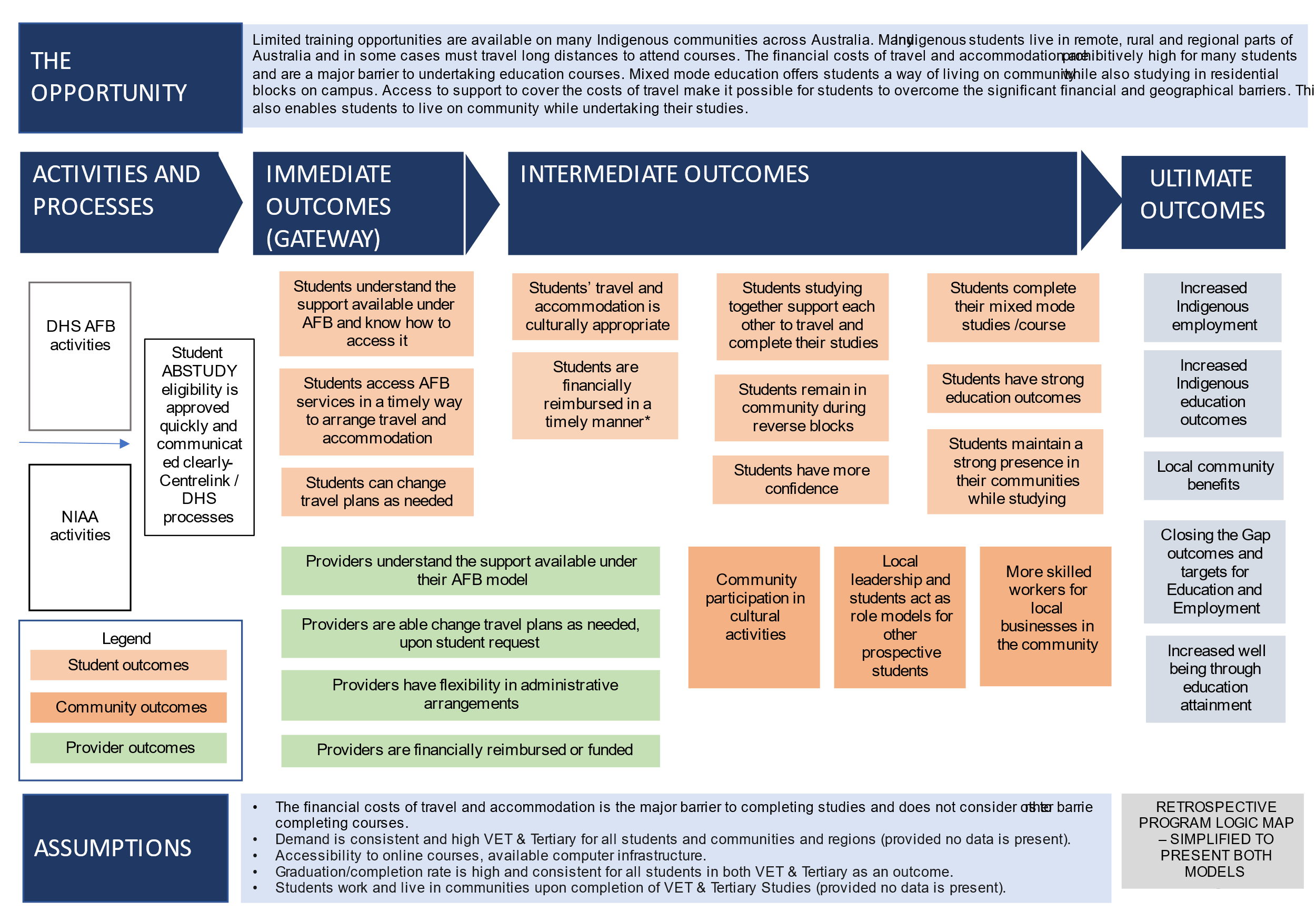 Program logic developed by Urbis for NIAAStrongly disagreeDisagreeNeither disagree nor agreeAgreeStrongly agreeI don't knowDoesn't apply to meIt was easy to find out if I was eligible for funding to cover my travel, accommodation and meals for my residential blocks/and or work placements for my course.The process of enrolling in my course was easy.My training provider/university helped me enrol in my course.It is easy to understand the rules for ABSTUDY.The process of applying for ABSTUDY was easy.My training provider/university helped me apply for ABSTUDY.Someone in my community helped me apply for ABSTUDY.I had confirmation of my ABSTUDY eligibility before I started my courseI know where to lodge an appeal against an ABSTUDY decisionStrongly disagreeDisagreeNeither disagree nor agreeAgreeStrongly agreeI don't knowDoesn't apply to meTravel between my community and my training provider/university is well organised.Travel between my community and my work placements is well organisedI can request the type of transport that suits me.I get my travel itinerary in enough time before my travel date.Travel between my community and my training provider/university is stressful.Travel between my community and my work placements is stressfulI can easily change my travel dates if my plans change.I prefer to drive myself to and from my training provider/university and/or work placements.If I need it, I can get help with my travel itinerary from staff at my training provider/universityNot importantQuite importantVery importantHaving my own room.Having study facilities (desk/internet access) in my room.Having my own bathroom.Having a kitchen where I can cook my own meals.Staying in accommodation near where I attend my course.Staying in accommodation near a supermarket.Strongly disagreeDisagreeNeither disagree nor agreeAgreeStrongly agreeI don't knowDoesn't apply to meI have had to share a room with someone who made me feel uncomfortable.I have had a problem with accommodation that was not resolved.If I have a problem at the accommodation, I know who to ask to fix it.I have had good experiences with accommodation on residential blocks.I have had good experiences with accommodation on work placements.During residential blocks/work placements it’s difficult to get where I need to go if I don’t have my own car.Strongly disagreeDisagreeNeither disagree nor agreeAgreeStrongly agreeI don't knowDoesn't apply to meI feel CULTURALLY safe when I am TRAVELLING TO AND FROM residential blocks at my training provider/universityI feel PHYSICALLY safe when I am TRAVELLING TO AND FROM residential blocks at my training provider/universityI feel CULTURALLY safe when I am ATTENDING residential blocks at my training provider/universityI feel PHYSICALLY safe when I am ATTENDING residential blocks at my training provider/university.Strongly disagreeDisagreeNeither disagree nor agreeAgreeStrongly agreeI don't knowDoesn't apply to meI feel CULTURALLY safe when I am TRAVELLING TO AND FROM work placementsI feel PHYSICALLY safe when I am TRAVELLING TO AND FROM work placementsI feel CULTURALLY safe when I am ATTENDING work placementsI feel PHYSICALLY safe when I am ATTENDING work placementsStrongly disagreeDisagreeNeither disagree nor agreeAgreeStrongly agreeI don't knowDoesn't apply to meIn general, my training provider/university does their best to meet the needs of Indigenous students.No impactMinor impactModerate impactMajor impactI don't knowFinancial insecurityLiteracy and/or numeracy levelSpeaking/understanding Standard Australian EnglishGetting access to internet and other technology and telecommunicationsUnderstanding ABSTUDY processes and requirementsProviding required documentation (e.g. birth certificate, ID)Completing formsProving AboriginalityThe distance that I have to travelCultural and family responsibilitiesArranging child careConfidence interacting with people from outside of my communityKnowledge about course/study optionsKnowledge about financial support available for studyStigma or ‘shame’ from community about going outside the community to get an educationStrongly disagreeDisagreeNeither disagree nor agreeAgreeStrongly agreeI don't knowDoesn't apply to meI have improved social and emotional wellbeing.I have gained new skills and/or knowledge.I have increased confidence in my coursework.I have increased literacy and/or numeracy.I am more confident to communicate in English.I have learned skills/knowledge that I can apply in my work and/or community.I have increased confidence in my interactions with others.I have benefited from engaging and sharing knowledge with Indigenous people from other communities.I have built relationships and networks with Indigenous people from other communities.I have taken on more responsibilities and contribute more to my community.I have become a role model for others in my community.On residential blocks I have had a break from family and community responsibilities.I have completed a course/s.My career opportunities have improved.Strongly disagreeDisagreeNeither agree nor disagreeAgreeStrongly agreeI don't knowDoesn't apply to meI have improved social and emotional wellbeingI have gained new skills and/or knowledge.I have increased confidence in my coursework.I have increased literacy and/or numeracy.I am more confident to communicate in English.I have learned skills/knowledge that I can apply in my work and/or community.I have increased confidence in my interactions with others.Engagement and knowledge-sharing opportunities with Indigenous people from other communities.Relationship and network building with Indigenous people from other communitiesI have taken on more responsibilities and contribute more to my community.I have become a role model for others in my community.I have completed a course/s.My career opportunities have improved.Strongly disagreeDisagreeUndecidedAgreeStrongly agreeI don't knowNIAA's guidelines/protocols for delivering Away from Base are clear and easy to understand.It is easy to communicate with NIAA about Away from Base.NIAA responds to queries within a reasonable time frame.Information from NIAA about Away from Base is consistent and accurate.Staff at NIAA with whom I communicate about Away from Base have a good understanding of life in Indigenous communities.NIAA's reporting requirements for Away from Base are clear.NIAA's reporting requirements for Away from Base are easy to complete.NIAA's acquittal processes for Away from Base are clear.NIAA's acquittal processes for Away from Base are easy to complete.NIAA Away from Base funding is sufficient to cover the travel, accommodation and meal costs of students at my organisation.My organisation contributes additional funding to meet the above student costs.My organisation makes in-kind contributions of staff time and other resources to deliver Away from Base activities.My organisation needs more training and resources explaining the rules and processes of Away from Base.Students need more resources explaining the rules and processes of Away from Base.Strongly disagreeDisagreeUndecidedAgreeStrongly agreeI don't knowServices Australia's guidelines/protocols for delivering Away from Base are clear and easy to understand.It is easy to communicate with Services Australia about Away from Base.Services Australia responds to queries within a reasonable time frame.Information from Services Australia about Away from Base is consistent and accurate.Staff at Services Australia with whom I communicate about Away from Base have a good understanding of life in Indigenous communities.It is easy to coordinate student travel with Services Australia.My organisation receives student travel itineraries from Services Australia within a reasonable time frame.Services Australia's reporting requirements for Away from Base are clear.Services Australia's reporting requirements for Away from Base are easy to complete.Services Australia's acquittal processes for Away from Base are clear.Services Australia's acquittal processes for Away from Base are easy to complete.Services Australia's Away from Base funding is sufficient to cover the travel, accommodation and meal costs of students at my organisation.My organisation contributes additional funding to meet the above student costs.My organisation makes in-kind contributions of staff time and other resources to deliver Away from Base activities.My organisation needs more training and resources explaining the rules and processes of Away from Base.Students need more resources explaining the rules and processes of Away from Base.Strongly disagreeDisagreeUndecidedAgreeStrongly agreeI don't knowThe processes for getting our courses approved for ABSTUDY are clear.It is easy for my organisation to find out the ABSTUDY status of Away from Base students.The process of applying for ABSTUDY is easy and accessible for students.My organisation assists Away from Base students to communicate with Services Australia regarding their ABSTUDY eligibility and status.My organisation assists Away from Base students to complete their ABSTUDY application.Strongly disagreeDisagreeUndecidedAgreeStrongly agreeI don't knowNot applicableMy organisation has effective processes for communicating with Away from Base students.Away from Base students find it easy to communicate with staff at my organisation to get information/support.If students need to change their travel and/or accommodation plans, it is easy for us to arrange this.Students are reimbursed within a reasonable time frame if they need to cover travel/and or accommodation costs themselves.Strongly disagreeDisagreeUndecidedAgreeStrongly agreeI don't knowNot applicableStudents complain if they have to share a room.Students complain if they have to share a bathroom.Students prefer to share a room with other students.Students like to have kitchen facilities.Students complain if they don't have access to free internet at their accommodation.Estimated proportion of students affectedNoneSomeAbout halfMostAllI don't know.Financial insecurityLow literacy and/or numeracySpeaking/understanding Standard Australian English is a challengeLack of access to internet and other technology and telecommunicationsDifficulty understanding ABSTUDY processes and requirementsDifficulty completing formsDifficulty providing required documentation (e.g. birth certificate, ID)Difficulty proving AboriginalityDistance that students have to travelCultural and family responsibilitiesDifficulty arranging child careLack of confidence to interact with people from outside of their communityLack of knowledge about tertiary study optionsLack of knowledge about financial support available for tertiary studyStigma from community about going outside the community to get an educationExtent to which affected students are impactedNo impactMinor impactModerate impactMajor impactI don't know.Financial insecurityLow literacy and/or numeracySpeaking/understanding Standard Australian English is a challengeLack of access to internet and other technology and telecommunicationsDifficulty understanding ABSTUDY processes and requirementsDifficulty completing formsDifficulty providing required documentation (e.g. birth certificate, ID)Difficulty proving AboriginalityDistance that students have to travelCultural and family responsibilitiesDifficulty arranging child careLack of confidence to interact with people from outside of their communityLack of knowledge about tertiary study optionsLack of knowledge about financial support available for tertiary studyStigma from community about going outside the community to get an educationStrongly disagreeDisagreeUndecidedAgreeStrongly agreeI don't knowAway from Base allows our organisation to offer educational opportunities for students who cannot access other courses because they are UNABLE TO COVER THE COSTS INVOLVED.Away from Base allows our organisation to offer educational opportunities for students who cannot access other courses because of LOW LITERACY AND/OR NUMERACY.Away from Base allows our organisation to offer educational opportunities for students who cannot access other courses because of LOW ENGLISH COMPETENCY.Away from Base allows our organisation to offer educational opportunities for students who cannot access other courses because of LACK OF ACCESS TO INTERNET / OTHER TECHNOLOGY.Away from Base allows our organisation to offer educational opportunities for students who DO NOT HAVE COURSES AVAILABLE IN THEIR COMMUNITIES.Away from Base allows our organisation to offer educational opportunities for students who cannot access other courses because THEY LIVE TOO FAR AWAY.Away from Base allows our organisation to offer educational opportunities for students who cannot access other courses because of CULTURAL AND FAMILY RESPONSIBILITIES.Away from Base allows our organisation to offer educational opportunities for students who cannot access other courses because of they DO NOT WANT TO LEAVE THEIR COMMUNITY FOR LONG PERIODS.Strongly disagreeDisagreeUndecidedAgreeStrongly agreeI don't know.Students have improved social and emotional wellbeingStudents gain new skills and/or knowledge.Students demonstrate increased confidence in their coursework.Students demonstrate increased literacy and/or numeracy.Students are more confident to communicate in English.Students learn skills/knowledge that they can apply in their work and/or community.Students demonstrate increased confidence in their interactions with others.Students benefit from engaging and sharing knowledge with Indigenous people from other communities.Students build relationships and networks with Indigenous people from other communities.Students take on more responsibilities and contribute more to their community.Students become role models for others in their community.Students on residential blocks benefit from time away from family and community responsibilities.Students are completing tertiary courses.Students are gaining employment as a result of their studies.